绥德县2019年招募特岗教师岗位表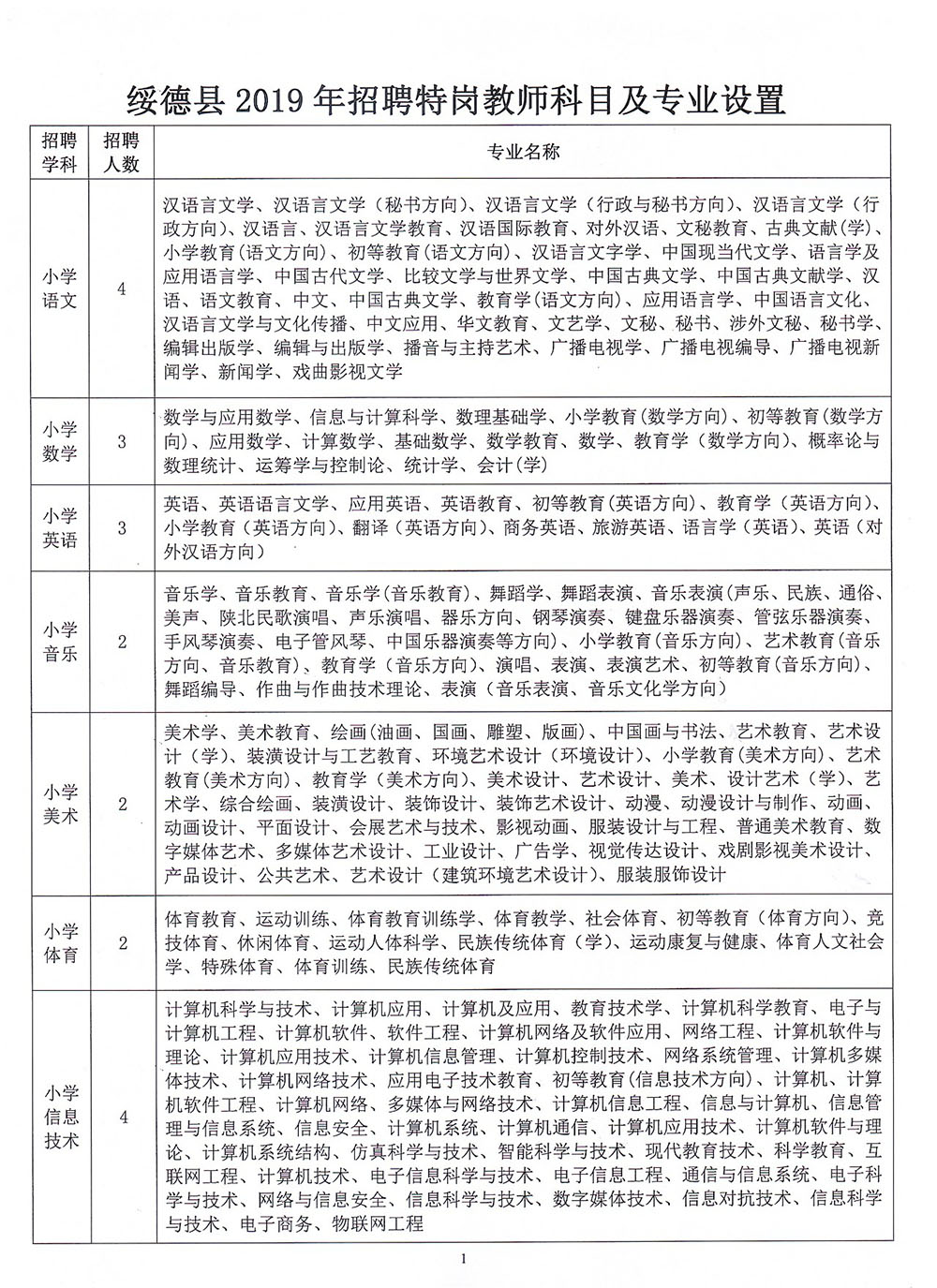 